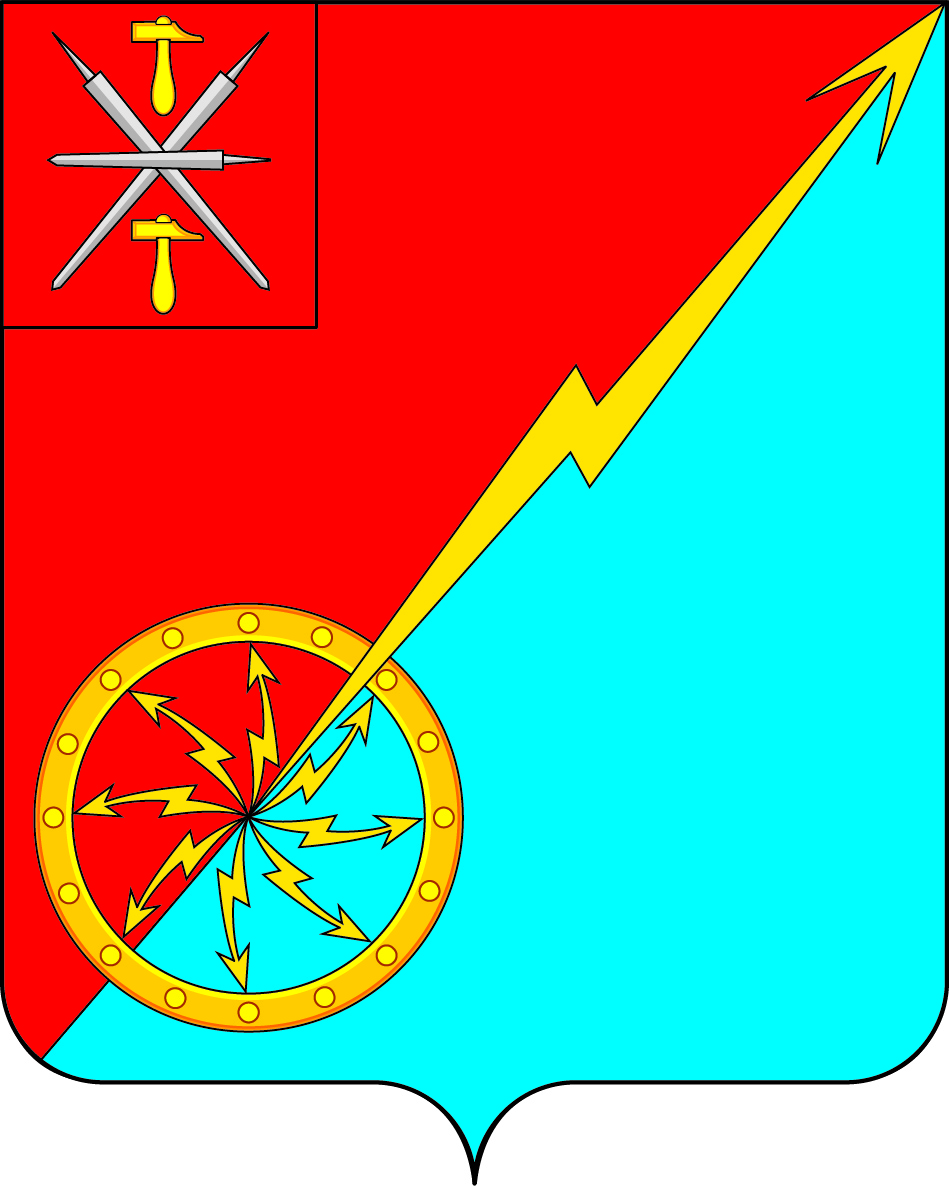 Российская ФедерацияЩекинский район Тульской областиАдминистрация муниципального образования город СоветскЩекинского районаПОСТАНОВЛЕНИЕ31 января 2019 г.                                                № 1-24О внесении изменений в постановление администрации муниципального образования город Советск  Щекинского района № 7-66 от 11 июля  2013 года «Об утверждении административного регламента исполнения муниципальной функции «Проведение проверок при осуществлении муниципального жилищного контроля на территории муниципального образования город Советск Щекинского района»В соответствии с Федеральным законом от 06.10.2003 N 131-ФЗ "Об общих принципах организации местного самоуправления в Российской Федерации", Федеральным законом от 27.07.2010 N 210-ФЗ "Об организации предоставления государственных и муниципальных услуг", Гражданский кодекс Российской Федерации («Собрание законодательства Российской Федерации», Жилищным кодексом Российской Федерации, Федеральный закон от 26 декабря 2008 года № 294-ФЗ «О защите прав юридических лиц и индивидуальных предпринимателей при проведении мероприятий государственного контроля (надзора) и муниципального контроля», постановлением Госстроя Российской Федерации от 27 сентября 2003 года № 170 «Об утверждении правил и норм технической эксплуатации жилищного фонда», постановление Правительства Российской Федерации от 21 января 2006 года № 25 «Об утверждении Правил пользования жилыми помещениями», приказом Минэкономразвития Российской Федерации от 30 апреля 2009 года № 141 «О реализации положений Федерального закона «О защите прав юридических лиц и индивидуальных предпринимателей при осуществлении государственного контроля (надзора) и муниципального контроля», на основании Устава муниципального образования город Советск Щёкинского района администрация муниципального образования город Советск Щёкинского района ПОСТАНОВЛЯЕТ:1.Внести изменения в постановление администрации муниципального образования город Советск № 7-66 от 11 июля  2013 года «Об утверждении административного регламента исполнения муниципальной функции «Проведение проверок при осуществлении муниципального жилищного контроля на территории муниципального образования город Советск Щекинского района» в части приложения. Приложение изложить в новой редакции.2. Контроль за исполнением настоящего постановления оставляю за заместителем главы администрации Михель А.А.3. Постановление обнародовать путем размещения на официальном сайте муниципального образования город Советск Щекинского района и на информационном стенде администрации муниципального образования город Советск Щекинского района по адресу: Тульская область, Щекинский район, г. Советск, ул. пл. Советов, д. 1.   4. Постановление вступает в силу со дня официального обнародования.Глава администрации МО г. Советск Щекинского района	                                Мясоедов Н.В.Согласовано:Пузочкина О.А.Грекова Н.Ю.Михель А.А.Исп. Лапина О.А.тел. 74-1-38Приложениек Постановлению администрации МОг. Советск Щекинского районаот 31 января 2019г. № 1-24АДМИНИСТРАТИВНЫЙ РЕГЛАМЕНТпроведениЯ проверок при осуществлениИ муниципального жилищного контроля на территории МУНИЦИПАЛЬНОГО ОБРАЗОВАНИЯ Г. Советск  ЩекинСкого района1. Административный регламент исполнения муниципальной функции «Проведение проверок при осуществлении муниципального жилищного контроля на территории муниципального образования г. Советск Щекинского района» (далее - Административный регламент и муниципальная функция соответственно) разработан в целях исполнения действующего законодательства в отношении проведения проверок при осуществлении муниципального жилищного контроля на территории муниципального образования г. Советск Щекинского района Тульской области. 2. Предметом регулирования Административного регламента являются правоотношения, возникающие при организации и проведении проверок при осуществлении муниципального жилищного контроля на территории муниципального образования г. Советск Щекинского района.3. Блок-схема предоставления муниципальной функции приведена в приложении 1 к Административному регламенту.4. Правовыми основаниями для исполнения муниципальной функции являются:- Конституция Российской Федерации («Российская газета», 25.12.1993, № 237);- Гражданский кодекс Российской Федерации («Собрание законодательства Российской Федерации», 05.12.1994, № 32, ст. 3301); - Жилищный кодекс Российской Федерации («Собрание законодательства Российской Федерации», 03.01.2005, №1 (часть 1), ст.14);- Кодекс Российской Федерации об административных правонарушениях («Собрание законодательства Российской Федерации», 07.01.2002, № 1 (часть 1), ст. 1);- Федеральный закон от 26 декабря 2008 года № 294-ФЗ «О защите прав юридических лиц и индивидуальных предпринимателей при проведении мероприятий государственного контроля (надзора) и муниципального контроля» («Собрание законодательства Российской Федерации», 29.12.2008, № 52 (часть 1), ст. 6249);- Федеральный закон от 02 мая 2006 года № 59-ФЗ «О порядке рассмотрения обращений граждан Российской Федерации» («Российская газета», 05.05.2006, № 95);- постановление Госстроя Российской Федерации от 27 сентября 2003 года № 170 «Об утверждении правил и норм технической эксплуатации жилищного фонда» («Российская газета», № 214, 23.10.2003 г.);- постановление Правительства Российской Федерации от 21 января 2006 года № 25 «Об утверждении Правил пользования жилыми помещениями» («Собрание законодательства Федерации», 30.01.2006, № 5, ст. 546); - приказ Минэкономразвития Российской Федерации от 30 апреля 2009 года № 141 «О реализации положений Федерального закона «О защите прав юридических лиц и индивидуальных предпринимателей при осуществлении государственного контроля (надзора) и муниципального контроля» («Российская газета», 14.05.2009, № 85);- Устав муниципального образования г. Советск Щекинского района;- иные нормативные правовые акты Российской Федерации, Тульской области и органов местного самоуправления муниципального образования г. Советск Щекинского района.5. В целях применения настоящего Административного регламента используются следующие понятия:1) административный регламент - нормативный правовой акт, устанавливающий порядок предоставления муниципальной услуги (функции) и стандарт предоставления муниципальной услуги (функции);2) мероприятие по контролю - действия должностного лица или должностных лиц органа муниципального контроля и привлекаемых в случае необходимости в установленном законом порядке к проведению проверок экспертов, экспертных организаций по рассмотрению документов юридического лица, индивидуального предпринимателя и гражданина, необходимых для проведения проверок проверяемых лиц, по обследованию проверяемых объектов, а также по проведению экспертиз и расследований, направленных на установление причинно-следственной связи выявленного нарушения обязательных требований и (или) требований, установленных правовыми актами, с фактами причинения вреда;3) муниципальный жилищный контроль - деятельность органов местного самоуправления, уполномоченных на организацию и проведение на территории муниципального образования проверок соблюдения юридическими лицами, индивидуальными предпринимателями и гражданами обязательных требований, установленных в отношении муниципального жилищного фонда федеральными законами и законами субъектов Российской Федерации в области жилищных отношений, а также муниципальными правовыми актами;4) муниципальный жилищный фонд - совокупность жилых помещений, принадлежащих на праве собственности муниципальным образованиям;5) объект муниципального контроля – соблюдение юридическими лицами, индивидуальными предпринимателями и гражданами обязательных требований, установленных в отношении муниципального жилищного фонда муниципального образования г. Советск Щекинского района;6) проверка - совокупность проводимых органом муниципального контроля в отношении юридического лица мероприятий по контролю для оценки соответствия осуществляемых ими деятельности или действий (бездействия) обязательным требованиям и требованиям, установленным правовыми актами.6. Проведение проверок при осуществлении муниципального жилищного контроля на территории муниципального образования г. Советск Щекинского района (далее - проведение проверок и муниципальный контроль соответственно) осуществляется специально уполномоченным органом администрации муниципального образования г. Советск - сектор  по  имущественным и земельным отношениям администрации муниципального образования город Советск Щекинского района (далее - Администрация).7. Муниципальная функция исполняется в отношении юридических лиц, индивидуальных предпринимателей и граждан.8. Предметом проверки является соблюдение юридическими лицами, индивидуальными предпринимателями и гражданами обязательных требований, установленных в отношении муниципального жилищного фонда федеральными законами, законами Тульской области, муниципальными правовыми актами и иными нормативными правовыми актами в области жилищных отношений.Проведение проверок при осуществлении муниципального контроля осуществляется уполномоченными лицами Администрации (далее – начальник сектора по имущественным и земельным отношениям).9. Целями муниципального контроля являются:- обеспечение безопасных и комфортных условий проживания граждан в муниципальном жилищном фонде;- повышение эффективности использования и содержания муниципального жилищного фонда;- обеспечение сохранности муниципального жилищного фонда, а также его использования по назначению;- реализация мер, направленных на предупреждение процесса старения и разрушения муниципального жилищного фонда;- предупреждение, выявление и пресечение нарушений законодательства в сфере использования и сохранности муниципального жилищного фонда, соответствия жилых помещений данного фонда установленным санитарным и техническим правилам и нормам, иным требованиям законодательства.10. Для достижения целей, указанных в пункте 9 Административного регламента, Администрация осуществляет контроль за:1) использованием и сохранностью муниципального жилищного фонда;2) соответствием жилых помещений муниципального жилищного фонда установленным противопожарным, экологическим, санитарным и техническим правилам и нормам;3) осуществлением мероприятий по подготовке муниципального жилищного фонда к сезонной эксплуатации;4) выполнением жилищно-коммунальных услуг по заявкам населения, проживающего в муниципальном жилищном фонде;5) наличием в жилых помещениях муниципального жилищного фонда приборов регулирования, контроля и учета энерго- и водоресурсов;6) выполнением принятых решений и предписаний по устранению выявленных нарушений.11. В случае, если в многоквартирном доме располагаются жилые помещения муниципального жилищного фонда, Администрация осуществляет контроль за:1) проведением в пятидневный срок внеплановых проверок деятельности управляющих организаций на основании обращения граждан, проживающих в муниципальном жилищном фонде, председателя совета многоквартирного дома, в котором располагаются жилые помещения муниципального жилищного фонда, органов управления товарищества собственников жилья либо органов управления жилищного кооператива или органов управления иного специализированного потребительского кооператива о невыполнении управляющей организацией обязательств, предусмотренных частью 2 статьи 162 Жилищного кодекса Российской Федерации;2) исполнением собственниками помещений в многоквартирном доме требования жилищного законодательства по выбору способа управления многоквартирным домом;3) соответствием устава товарищества собственников жилья, внесенных в устав изменениям требованиям законодательства Российской Федерации; правомерность принятия общим собранием собственников помещений в многоквартирном доме решения о создании товарищества собственников жилья; избрания общим собранием членов товарищества собственников жилья председателя правления товарищества собственников жилья и других членов правления товарищества собственников жилья; принятия собственниками помещений в многоквартирном доме на общем собрании таких собственников решения о выборе юридического лица или индивидуального предпринимателя, осуществляющего деятельность по управлению многоквартирным домом, в целях заключения с ним договора управления многоквартирным домом; утверждения общим собранием собственников помещений в многоквартирном доме условий договора управления и его заключения.12. Муниципальные жилищные инспекторы, в порядке, установленном нормативными правовыми актами, имеют право:1) запрашивать и получать на основании мотивированных письменных запросов от органов государственной власти, органов местного самоуправления, юридических лиц, индивидуальных предпринимателей и граждан информацию и документы, необходимые для проверки соблюдения обязательных требований;2) проводить обследования муниципального жилищного фонда;3) беспрепятственно по предъявлении служебного удостоверения и копии приказа Администрации о назначении проверки посещать территории и расположенные на них многоквартирные дома, помещения общего пользования многоквартирных домов, а с согласия собственников или нанимателей жилых помещений в многоквартирных домах и проводить их обследования, а также исследования, испытания, расследования и необходимые экспертизы;4) проверять соответствие устава товарищества собственников жилья, внесенных в устав изменений требованиям законодательства Российской Федерации, а по заявлениям нанимателей помещений муниципального жилищного фонда в многоквартирном доме проверять правомерность принятия общим собранием собственников помещений в многоквартирном доме решения о создании товарищества собственников жилья, соответствие устава товарищества собственников жилья, внесенных в устав изменений требованиям законодательства Российской Федерации, правомерность избрания общим собранием членов товарищества собственников жилья председателя правления товарищества и других членов правления товарищества, правомерность принятия собственниками помещений в многоквартирном доме на общем собрании таких собственников решения о выборе юридического лица независимо от организационно-правовой формы или индивидуального предпринимателя, осуществляющих деятельность по управлению многоквартирным домом (далее - управляющая организация), в целях заключения с управляющей организацией договора управления многоквартирным домом в соответствии со статьей 162 Жилищного кодекса Российской Федерации, правомерность утверждения условий этого договора и его заключения с учетом положений, установленных пунктами 10 и 11 Административного регламента;5) выдавать предписания о прекращении нарушений обязательных требований, об устранении выявленных нарушений, о проведении мероприятий по обеспечению соблюдения обязательных требований, в том числе об устранении в шестимесячный срок со дня направления такого предписания несоответствия устава товарищества собственников жилья, внесенных в устав изменений обязательным требованиям;6) направлять материалы по проверкам, связанным с нарушениями обязательных требований, для рассмотрения и принятия решения в уполномоченный орган государственного жилищного контроля (надзора);7) направлять в уполномоченные органы материалы, связанные с нарушениями обязательных требований, для решения вопросов о возбуждении уголовных (административных) дел по признакам преступлений (правонарушений).13. Начальник сектора по имущественным и земельным отношениям администрации муниципального образования г. Советск Щекинского района а так же Муниципальные жилищные инспекторы при проведении проверки обязаны:- своевременно и в полной мере исполнять предоставленные в соответствии с законодательством Российской Федерации полномочия по предупреждению, выявлению и пресечению нарушений обязательных требований и требований, установленных нормативными правовыми актами;- соблюдать законодательство Российской Федерации, права и законные интересы лиц, проверка которых проводится;- проводить проверку на основании приказа Администрации о ее проведении в соответствии с ее назначением;- проводить проверку только во время исполнения служебных обязанностей, при предъявлении служебных удостоверений, копии распоряжения администрации муниципального образования г. Советск Щекинского района;- не препятствовать руководителю, иному должностному лицу или уполномоченному представителю юридического лица, индивидуальному предпринимателю и гражданину или их уполномоченным представителям  присутствовать при проведении проверки и давать разъяснения по вопросам, относящимся к предмету проверки;- предоставлять руководителю, иному должностному лицу или уполномоченному представителю юридического лица, индивидуальному предпринимателю и гражданину или их уполномоченным представителям   присутствующим при проведении проверки, информацию и документы, относящиеся к предмету проверки;- знакомить руководителя, иное должностное лицо или уполномоченного представителя юридического лица, индивидуального предпринимателя и гражданина или их уполномоченных представителей  с документами и (или) информацией, полученными в рамках межведомственного информационного взаимодействия, а так-же с результатами проверки;- доказывать обоснованность своих действий при их обжаловании в порядке, установленном законодательством Российской Федерации;- соблюдать сроки проведения проверки, установленные настоящим Административным регламентом;- не требовать от юридического лица, индивидуального предпринимателя или гражданина документы и иные сведения, представление которых не предусмотрено законодательством Российской Федерации;- перед началом проведения проверки по просьбе руководителя, иного должностного лица или уполномоченного представителя юридического лица, индивидуального предпринимателя и гражданина или их уполномоченных представителей ознакомить их с положениями Административного регламента, в соответствии с которым проводится проверка;- осуществлять запись о проведенной проверке в журнале учета проверок.- учитывать при определении мер, принимаемых по фактам выявленных нарушений, соответствие указанных мер тяжести нарушений, их потенциальной опасности для жизни, здоровья людей, для животных, растений, окружающей среды, объектов культурного наследия (памятников истории и культуры) народов Российской Федерации, музейных предметов и музейных коллекций, включенных в состав Музейного фонда Российской Федерации, особо ценных, в том числе уникальных, документов Архивного фонда Российской Федерации, документов, имеющих особое историческое, научное, культурное значение, входящих в состав национального библиотечного фонда, безопасности государства, для возникновения чрезвычайных ситуаций природного и техногенного характера, а также не допускать необоснованное ограничение прав и законных интересов граждан, в том числе индивидуальных предпринимателей, юридических лиц;- вести разъяснительную работу среди населения по вопросам, входящим в компетенцию Администрации;- осуществлять иные полномочия в установленных сферах деятельности в соответствии с федеральными законами и законами субъектов Российской Федерации, муниципальными правовыми актами.14. При проведении проверки начальник сектора по имущественным отношениям, органа муниципального контроля не вправе- проверять выполнение обязательных требований и требований, установленных муниципальными правовыми актами, если такие требования не относятся к полномочиям органа государственного контроля (надзора), органа муниципального контроля, от имени которых действуют эти должностные лица;- проверять выполнение требований, установленных нормативными правовыми актами органов исполнительной власти СССР и РСФСР, а также выполнение требований нормативных документов, обязательность применения которых не предусмотрена законодательством Российской Федерации;- проверять выполнение обязательных требований и требований, установленных муниципальными правовыми актами, не опубликованными в установленном законодательством Российской Федерации порядке;14.1 осуществлять плановую или внеплановую выездную проверку в случае отсутствия при ее проведении руководителя, иного должностного лица или уполномоченного представителя юридического лица, индивидуального предпринимателя, его уполномоченного представителя, за исключением случая проведения такой проверки по основанию, предусмотренному подпунктом "б" пункта 2 части 2 статьи 10 настоящего Федерального закона, а также проверки соблюдения требований земельного законодательства в случаях надлежащего уведомления собственников земельных участков, землепользователей, землевладельцев и арендаторов земельных участков;14.2 требовать представления документов, информации, образцов продукции, проб обследования объектов окружающей среды и объектов производственной среды, если они не являются объектами проверки или не относятся к предмету проверки, а также изымать оригиналы таких документов;14.3 отбирать образцы продукции, пробы обследования объектов окружающей среды и объектов производственной среды для проведения их исследований, испытаний, измерений без оформления протоколов об отборе указанных образцов, проб по установленной форме и в количестве, превышающем нормы, установленные национальными стандартами, правилами отбора образцов, проб и методами их исследований, испытаний, измерений, техническими регламентами или действующими до дня их вступления в силу иными нормативными техническими документами и правилами и методами исследований, испытаний, измерений;14.4 распространять информацию, полученную в результате проведения проверки и составляющую государственную, коммерческую, служебную, иную охраняемую законом тайну, за исключением случаев, предусмотренных законодательством Российской Федерации;14.5 превышать установленные сроки проведения проверки;14.6 осуществлять выдачу юридическим лицам, индивидуальным предпринимателям предписаний или предложений о проведении за их счет мероприятий по контролю;14.7 требовать от юридического лица, индивидуального предпринимателя представления документов и (или) информации, включая разрешительные документы, имеющиеся в распоряжении иных государственных органов, органов местного самоуправления либо подведомственных государственным органам или органам местного самоуправления организаций, включенные в определенный Правительством Российской Федерации перечень; (п. 8 введен Федеральным законом от 03.11.2015 N 306-ФЗ)14.8 требовать от юридического лица, индивидуального предпринимателя представления документов, информации до даты начала проведения проверки. Орган государственного контроля (надзора), орган муниципального контроля после принятия распоряжения или приказа о проведении проверки вправе запрашивать необходимые документы и (или) информацию в рамках межведомственного информационного взаимодействия.15. Руководитель, иное должностное лицо или уполномоченный представитель юридического лица, индивидуальный предприниматель и гражданин или их уполномоченные представители  при проведении проверки имеют право:- непосредственно присутствовать при проведении проверки, давать объяснения по вопросам, относящимся к предмету проверки;- получать от муниципальных жилищных инспекторов информацию, которая относится к предмету проверки и предоставление которой предусмотрено настоящим предусмотрено настоящим Федеральным законом и Административным регламентом;- знакомиться с результатами проверки и указывать в акте проверки о своем ознакомлении с результатами проверки, согласии или несогласии с ними, а также с отдельными действиями муниципальных жилищных инспекторов ;- представлять документы и (или) информацию, запрашиваемые в рамках межведомственного информационного взаимодействия, в администрацию муниципального образования г. Советск по собственной инициативе;- обжаловать действия (бездействие) консультанта по имущественным отношения администрации муниципального образования, повлекшие за собой нарушение прав юридического лица, индивидуального предпринимателя или гражданина при проведении проверки, в административном и (или) судебном порядке в соответствии с законодательством Российской Федерации.- привлекать Уполномоченного при Президенте Российской Федерации по защите прав предпринимателей либо уполномоченного по защите прав предпринимателей в субъекте Российской Федерации к участию в проверке.16. Лица, в отношении которых осуществляется мероприятие по муниципальному контролю, обязаны:- обеспечить присутствие руководителей, иных должностных лиц или уполномоченных представителей юридических лиц; индивидуальные предприниматели и граждане обязаны присутствовать или обеспечить присутствие уполномоченных представителей, ответственных за организацию и проведение мероприятий по выполнению обязательных требований;- не препятствовать и не уклоняться от проведения проверок и (или) исполнения в установленный срок предписаний Администрации об устранении выявленных нарушений обязательных требований в соответствии с законодательством Российской Федерации.17. При проведении проверок Администрация осуществляется взаимодействие с:- государственной  жилищной инспекцией Тульской области;- комитетом имущественных и земельных отношений администрации Щекинского района;18. Уполномоченный орган государственного контроля (надзора) (государственная жилищная инспекция Тульской области, далее – Инспекция) и Управление при организации и проведении проверок осуществляют взаимодействие на основании заключенного соглашения.19. Инспекция и Администрация при организации и проведении проверок осуществляют взаимодействие по вопросам:- оказания информационно-методической, консультативной, организационной поддержки;- подготовки в установленном порядке предложений о совершенствовании законодательства в части организации и осуществления регионального государственного контроля (надзора) и муниципального жилищного контроля;- повышение квалификации специалистов, осуществляющих муниципальный жилищный контроль- по иным вопросам.20. Результатом исполнения муниципальной функции является:1) составление актов проверки по типовой форме;2) при выявлении нарушений:выдача предписаний об их устранении с указанием сроков;принятие мер по привлечению лиц, допустивших нарушения, к ответственности:а) направление в Инспекцию материалов по проверкам, связанных с нарушениями обязательных требований, для рассмотрения и принятия решения;б) направление в уполномоченные органы материалов, связанных с нарушениями обязательных требований, для решения вопросов о возбуждении уголовных (административных) дел по признакам преступлений (правонарушений).принятие мер по контролю за устранением выявленных нарушений, их предупреждению.II. Требования к порядку проведения проверок21. Требования к порядку информирования о порядке исполнения муниципальной функции.Информация о месте нахождения администрации муниципального образования г. Советск Щекинского района: Тульская область, Щекинский район, г. Советск, пл. Советов, д. 1.Почтовый адрес для направления документов:301205, Тульская область, Щекинский район, г. Советск, пл. Советов, д. 9. Администрация муниципального образования г. Советск Щекинского района.Информация о графике работы администрации муниципального образования Г. Советск Щекинского района:Понедельник							8:30 – 17:30Вторник								8:30 – 17:30Среда								8:30 – 17:30Четверг								8:30 – 17:30Пятница и предпраздничные дни				8:30 – 16:30Обеденный перерыв						13:00 - 13.5023. Информацию о порядке исполнения муниципальной функции можно получить:- непосредственно в администрации;- посредством телефонной связи;- посредством почтовой связи, в том числе электронной почты;- в информационно-телекоммуникационной сети «Интернет», в том числе на официальном сайте администрации муниципального образования г. Советск Щекинского района;- в средствах массовой информации и на информационном стенде в помещении администрации муниципального образования г. Советск Щекинского района.24. Справочные телефоны, по которым можно получить информацию о выполнении муниципальной функции:- в администрации телефон/ факс 8(48751)7-41-37.25. Адреса официальных сайтов:- администрации муниципального образования г. Советск Щекинского района - http://www.mosovetsk.ru 26. Адреса электронной почты:- администрации муниципального образования г. Советск Щекинского района - ased_mo_g.sovetsk@tularegion.ru 27. Порядок получения информации заинтересованными лицами по вопросам исполнения муниципальной функции.Консультации по процедуре исполнения муниципальной функции осуществляются:- при личном обращении;- при письменном обращении (в том числе посредством электронной почты);- по телефону.28. Консультирование по процедуре исполнения муниципальной функции осуществляется специалистами Сектора в соответствии с должностными инструкциями.29. Время ожидания в очереди для получения консультации при личном обращении - не более 20 минут.30. При консультировании по письменным заявлениям ответ направляется почтой в срок, не превышающий 30 дней со дня поступления заявления.31. При консультировании по письменным заявлениям, полученным посредством электронной почты, ответ направляется на электронный адрес заявителя (если в заявлении не указана иная форма получения заявителем необходимой информации) в срок, не превышающий 30 дней со дня поступления заявления.32. При устных обращениях и ответах на телефонные звонки консультант сектора подробно, четко и в вежливой форме осуществляется консультирование (информирование) обратившихся по существу интересующего их вопроса.33. Время разговора по телефону и при устном обращении не должно превышать 10 минут.34. При консультировании по телефону специалист Администрации обязан назвать занимаемую должность, фамилию, имя, отчество и предоставить информацию по следующим вопросам:- информацию о месте нахождения и графике работы администрации муниципального образования г. Советск Щекинского района;- сведения о нормативных актах, регулирующих исполнение муниципальной функции;- информацию о порядке, сроках и результате исполнения муниципальной функции.35. Сведения об исполнении муниципальной функции можно получить с использованием федеральной государственной информационной системы «Единый портал государственных и муниципальных услуг (функций)», а также в Сводном реестре государственных и муниципальных услуг (функций) Тульской области.36. Порядок, форма и место размещения информации о порядке исполнения муниципальной функции.Места размещения информации о порядке исполнения муниципальной функции:- на официальном сайте администрации муниципального образования г. Советск Щекинского района в информационно-телекоммуникационной сети «Интернет»;- на информационном стенде в помещении администрации муниципального образования г. Советск.37. Порядок, форма размещения информации об исполнении муниципальной функции.Информация об исполнении муниципальной функции должна содержать:- информацию об отраслевом (функциональном) органе администрации муниципального образования г. Советск, исполняющем муниципальную функцию;- информацию о порядке исполнения муниципальной функции;- информацию о сроках исполнения муниципальной функции;- информацию о результате исполнения муниципальной функции;- информацию о нормативных правовых актах, регулирующих исполнение муниципальной функции;- информацию о порядке получения консультаций;- порядок обжалования действий (бездействия), принимаемых решений специалистов сектора администрации муниципального образования г. Советск Щекинского района, а также иными лицами, участвующими в исполнении муниципальной функции;- текст Административного регламента (полная версия - на интернет-сайте, извлечения - на информационном стенде).Проведение проверок осуществляется бесплатно.38. Срок и периодичность проведения проверок при осуществлении муниципального контроля.Плановые проверки в отношении одного юридического лица проводятся не чаще одного раза в три года.Срок проведения проверок не может превышать двадцать рабочих дней каждой.Сектор по имущественным и земельным отношениям на основании обращения собственников помещений в многоквартирном доме, председателя совета многоквартирного дома, органов управления товарищества собственников жилья либо органов управления жилищного кооператива или органов управления иного специализированного потребительского кооператива о невыполнении управляющей организацией обязательств, предусмотренных частью 2 статьи 162 Жилищного кодекса Российской Федерации, проводит внеплановую проверку деятельности управляющих организаций в пятидневный срок. В отношении одного субъекта малого предпринимательства общий срок проведения плановых выездных проверок не может превышать пятьдесят часов для малого предприятия и пятнадцать часов для микропредприятия в год.В исключительных случаях, связанных с необходимостью проведения сложных и (или) длительных исследований, испытаний, специальных экспертиз и расследований, на основании мотивированных предложений уполномоченных лиц органа муниципального контроля, проводящих выездную плановую проверку, срок проведения выездной плановой проверки может быть продлен руководителем такого органа, но не более чем на двадцать рабочих дней, в отношении малых предприятий, микропредприятий - не более чем на пятнадцать часов. В случае необходимости при проведении проверки, указанной в части 2 настоящей статьи, получения документов и (или) информации в рамках межведомственного информационного взаимодействия проведение проверки может быть приостановлено руководителем (заместителем руководителя) органа государственного контроля (надзора), муниципального контроля на срок, необходимый для осуществления межведомственного информационного взаимодействия, но не более чем на десять рабочих дней. Повторное приостановление проведения проверки не допускается. На период действия срока приостановления проведения проверки приостанавливаются связанные с указанной проверкой действия органа государственного контроля (надзора), органа муниципального контроля на территории, в зданиях, строениях, сооружениях, помещениях, на иных объектах субъекта малого предпринимательства.Срок проведения каждой из документарных и выездных проверок в отношении юридического лица, которое осуществляет свою деятельность на территориях нескольких субъектов Российской Федерации, устанавливается отдельно по каждому филиалу, представительству, обособленному структурному подразделению юридического лица, при этом общий срок проведения проверки не может превышать шестьдесят рабочих дней.III. Состав, последовательность и сроки выполненияадминистративных процедур, требования к порядкуих выполнения, в том числе особенности выполненияадминистративных процедур в электронной форме39. Предоставление муниципальной функции включает в себя следующие административные процедуры:- разработка ежегодного плана проведения плановых проверок;- подготовка к проведению плановых проверок;- проведение плановой проверки;- проведение внеплановой проверки;- порядок оформления результатов проверок;- принятие мер по результатам проведенной проверки.40.Разработка ежегодного плана проведения плановых проверок:40.1. Плановые проверки проводятся на основании разрабатываемого органом муниципального контроля ежегодного плана проведения плановых проверок (далее – План), утвержденного главой Администрации.40.2. Основанием для включения плановой проверки в ежегодный план проведения плановых проверок является истечение одного года со дня:1) начала осуществления юридическим лицом, индивидуальным предпринимателем деятельности по управлению многоквартирными домами и деятельности по оказанию услуг и (или) выполнению работ по содержанию и ремонту общего имущества в многоквартирных домах в соответствии с представленным в орган государственного жилищного надзора уведомлением о начале указанной деятельности;2) окончания проведения последней плановой проверки юридического лица, индивидуального предпринимателя.40.3. В ежегодном плане указываются следующие сведения:1) наименования юридических лиц (их филиалов, представительств, обособленных структурных подразделений), фамилии, имена, отчества индивидуальных предпринимателей, деятельность которых подлежит плановым проверкам, места нахождения юридических лиц (их филиалов, представительств, обособленных структурных подразделений),или места фактического осуществления деятельности индивидуальными предпринимателями;2) цель и основание проведения каждой плановой проверки;3) дата начала и сроки проведения каждой плановой проверки;4) наименование органа муниципального контроля, осуществляющего конкретную плановую проверку. При проведении плановой проверки органами государственного контроля (надзора) и органом муниципального контроля совместно указываются наименования всех участвующих в такой проверке органов.О проведении плановой проверки юридическое лицо, индивидуальный предприниматель уведомляются органом государственного контроля (надзора), органом муниципального контроля не позднее чем за три рабочих дня до начала ее проведения посредством направления копии распоряжения или приказа руководителя, заместителя руководителя органа государственного контроля (надзора), органа муниципального контроля о начале проведения плановой проверки заказным почтовым отправлением с уведомлением о вручении и (или) посредством электронного документа, подписанного усиленной квалифицированной электронной подписью и направленного по адресу электронной почты юридического лица, индивидуального предпринимателя, если такой адрес содержится соответственно в едином государственном реестре юридических лиц, едином государственном реестре индивидуальных предпринимателей либо ранее был представлен юридическим лицом, индивидуальным предпринимателем в орган государственного контроля (надзора), орган муниципального контроля, или иным доступным способом.40.4. Срок исполнения административного действия по планированию проверок составляет:- подготовка проекта плана проведения проверок - до 15 августа года, предшествующего году проведения плановых проверок;- направление проекта плана проведения проверок в органы прокуратуры - в срок до 1 сентября года, предшествующего году проведения плановых проверок;- рассмотрение предложений органов прокуратуры о проведении совместных плановых проверок - в срок до 15 октября года, предшествующего году проведения плановых проверок (в случае их поступления);- представление плана проведения плановых проверок на утверждение начальнику Управления - не более 3 рабочих дней;- направление в орган прокуратуры утвержденного Плана в срок до 1 ноября года, предшествующего году проведения плановых проверок.40.5. Утвержденный План проведения плановых проверок доводится до сведения заинтересованных лиц посредством его размещения на официальном сайте администрации муниципального образования г. Советск в сети Интернет либо иным доступным способом.41. Подготовка к проведению плановых проверок:41.1. Подготовка к проведению плановой проверки включает в себя:- подготовку проекта приказа администрации;- уведомление юридического лица или индивидуального предпринимателя о проведении плановой проверки.41.2. При подготовке проекта приказа о проведении плановой проверки используется типовая форма приказа о проведении проверки, утвержденная приказом Минэкономразвития Российской Федерации от 30.04.2009 № 141 «О реализации положений Федерального закона «О защите прав юридических лиц и индивидуальных предпринимателей при осуществлении государственного контроля (надзора) и муниципального контроля».41.3. Срок исполнения административного действия по подготовке к проведению плановой проверки составляет:- подготовка проекта приказа администрации о проведении плановой проверки, предоставление его на подпись и подписание  - не более 7 рабочих дней;- уведомление юридического лица о проведении плановой проверки не позднее чем за 3 рабочих дня до начала проведения плановой проверки посредством направления копии приказа администрации о начале проведения плановой проверки заказным почтовым отправлением с уведомлением о вручении или иным доступным способом.41.4. Результатом подготовки к проведению плановой проверки является приказ администрации о проведении плановой проверки (далее - Приказ) и уведомление юридического лица о проведении плановой проверки.42. Проведение плановой проверки:42.1. Предметом плановой проверки  является соблюдение юридическим лицом, индивидуальным предпринимателем в процессе осуществления деятельности обязательных требований и требований, установленных муниципальными правовыми актами, а также соответствие сведений, содержащихся в уведомлении о начале осуществления отдельных видов предпринимательской деятельности, обязательным требованиям.Плановые проверки проводятся не чаще чем один раз в три года.42.2. Основанием для начала проведения плановой проверки является Приказ.42.3. Проведение плановой проверки осуществляется только должностным лицом или должностными лицами, уполномоченными проводить проверку Приказом (муниципальные жилищные инспекторы).42.4. Проверка проводится в сроки, указанные в Приказе.42.5. Проверка проводится в форме документарной проверки (по месту нахождения администрации) и (или) выездной проверки. В процессе документарной проверки консультанты сектора рассматривают документы юридического лица и индивидуального предпринимателя, имеющиеся в распоряжении Администрации. 42.6. О проведении плановой проверки юридическое лицо, индивидуальный предприниматель уведомляются органом муниципального контроля не позднее чем в течение трех рабочих дней до начала ее проведения посредством направления копии распоряжения или приказа главы администрации о начале проведения плановой проверки заказным почтовым отправлением с уведомлением о вручении или иным доступным способом.42.7. В случае если достоверность сведений, содержащихся в документах, имеющихся в распоряжении Администрации, вызывает обоснованные сомнения, либо эти сведения не позволяют оценить исполнение юридическим лицом или индивидуальным предпринимателем обязательных требований, начальник сектора направляет в адрес юридического лица или индивидуального предпринимателя запрос с требованием представить иные необходимые для рассмотрения в ходе проведения проверки документы. К запросу прилагается заверенная печатью копия приказа главы администрации о проведении проверки.42.8. В случае если в ходе проверки выявлены ошибки и (или) противоречия в представленных юридическим лицом или индивидуальным предпринимателем документах, либо несоответствие сведений, содержащихся в этих документах, сведениям, содержащимся в имеющихся у Сектора документах и (или) полученным в ходе муниципального контроля, информация об этом направляется юридическому лицу или индивидуальному предпринимателю с требованием представить в течение десяти рабочих дней необходимые пояснения в письменной форме. 42.9. Юридическое лицо или индивидуальный предприниматель, представляющие в Администрацию пояснения относительно выявленных ошибок и (или) противоречий в представленных документах либо относительно несоответствия указанных в пункте 42.6 Административного регламента сведений, вправе представить дополнительно в Администрацию документы, подтверждающие достоверность ранее представленных документов.42.10. Начальник сектора по имущественным и земельным отношениям обязаны рассмотреть представленные руководителем или иным должностным лицом юридического лица, индивидуальным предпринимателем, их уполномоченным представителем пояснения и документы, подтверждающие достоверность ранее представленных документов. 42.11. При проведении проверки Сектор не вправе требовать у юридического лица, сведения и документы, не относящиеся к предмету проверки, а также сведения и документы, которые могут быть получены Управлением от иных органов государственного контроля (надзора), органов муниципального контроля.42.12. Сектор вправе привлекать к проведению проверки экспертов, экспертные организации, которые не состоят в гражданско-правовых и трудовых отношениях с юридическим лицом или индивидуальным предпринимателем, в отношении которых проводится проверка, и не являющиеся аффилированными лицами проверяемых лиц.42.13. При проведении проверки по просьбе проверяемых лиц консультант по имущественным отношениям обязаны ознакомить их с Административным регламентом.42.14. Срок исполнения административных действий по проведению  проверок не может превышать сроки, указанные в пункте 38 Административного регламента.43. Проведение внеплановых проверок:43.1. Основанием для проведения внеплановой проверки является:1) истечение срока исполнения юридическим лицом, индивидуальным предпринимателем ранее выданного предписания об устранении выявленного нарушения обязательных требований и (или) требований, установленных муниципальными правовыми актами;2) поступление в орган муниципального контроля заявления от юридического лица или индивидуального предпринимателя о предоставлении правового статуса, специального разрешения (лицензии) на право осуществления отдельных видов деятельности или разрешения (согласования) на осуществление иных юридически значимых действий, если проведение соответствующей внеплановой проверки юридического лица, индивидуального предпринимателя предусмотрено правилами предоставления правового статуса, специального разрешения (лицензии), выдачи разрешения (согласования);3) мотивированное представление должностного лица органа государственного контроля (надзора), органа муниципального контроля по результатам анализа результатов мероприятий по контролю без взаимодействия с юридическими лицами, индивидуальными предпринимателями, рассмотрения или предварительной проверки поступивших в органы государственного контроля (надзора), органы муниципального контроля обращений и заявлений граждан, в том числе индивидуальных предпринимателей, юридических лиц, информации от органов государственной власти, органов местного самоуправления, из средств массовой информации о следующих фактах:- возникновение угрозы причинения вреда жизни, здоровью граждан, вреда животным, растениям, окружающей среде, объектам культурного наследия (памятникам истории и культуры) народов Российской Федерации, музейным предметам и музейным коллекциям, включенным в состав Музейного фонда Российской Федерации, особо ценным, в том числе уникальным, документам Архивного фонда Российской Федерации, документам, имеющим особое историческое, научное, культурное значение, входящим в состав национального библиотечного фонда, безопасности государства, а также угрозы чрезвычайных ситуаций природного и техногенного характера;- причинение вреда жизни, здоровью граждан, вреда животным, растениям, окружающей среде, объектам культурного наследия (памятникам истории и культуры) народов Российской Федерации, музейным предметам и музейным коллекциям, включенным в состав Музейного фонда Российской Федерации, особо ценным, в том числе уникальным, документам Архивного фонда Российской Федерации, документам, имеющим особое историческое, научное, культурное значение, входящим в состав национального библиотечного фонда, безопасности государства, а также возникновение чрезвычайных ситуаций природного и техногенного характера;43.2 приказ (распоряжение) руководителя органа государственного контроля (надзора), изданный в соответствии с поручениями Президента Российской Федерации, Правительства Российской Федерации и на основании требования прокурора о проведении внеплановой проверки в рамках надзора за исполнением законов по поступившим в органы прокуратуры материалам и обращениям.43.3. Основаниями для проведения внеплановой проверки наряду с основаниями, указанными в части 2 статьи 10 Федерального закона от 26 декабря 2008 года № 294-ФЗ "О защите прав юридических лиц и индивидуальных предпринимателей при осуществлении государственного контроля (надзора) и муниципального контроля", являются поступления, в частности посредством системы, в орган государственного жилищного надзора, орган муниципального жилищного контроля обращений и заявлений граждан, в том числе индивидуальных предпринимателей, юридических лиц, информации от органов государственной власти, органов местного самоуправления, выявление в системе информации о фактах нарушения требований к порядку создания товарищества собственников жилья, жилищного, жилищно-строительного или иного специализированного потребительского кооператива, уставу товарищества собственников жилья, жилищного, жилищно-строительного или иного специализированного потребительского кооператива и порядку внесения изменений в устав такого товарищества или такого кооператива, порядку принятия собственниками помещений в многоквартирном доме решения о выборе юридического лица независимо от организационно-правовой формы или индивидуального предпринимателя, осуществляющих деятельность по управлению многоквартирным домом (далее - управляющая организация), в целях заключения с управляющей организацией договора управления многоквартирным домом, решения о заключении с управляющей организацией договора оказания услуг и (или) выполнения работ по содержанию и ремонту общего имущества в многоквартирном доме, решения о заключении с указанными в части 1 статьи 164 Жилищного  Кодекса лицами договоров оказания услуг по содержанию и (или) выполнению работ по ремонту общего имущества в многоквартирном доме, порядку утверждения условий этих договоров и их заключения, порядку содержания общего имущества собственников помещений в многоквартирном доме и осуществления текущего и капитального ремонта общего имущества в данном доме, о фактах нарушения управляющей организацией обязательств, предусмотренных частью 2 статьи 162 Жилищного Кодекса, о фактах нарушения в области применения предельных (максимальных) индексов изменения размера вносимой гражданами платы за коммунальные услуги, о фактах необоснованности размера установленного норматива потребления коммунальных ресурсов (коммунальных услуг), нарушения требований к составу нормативов потребления коммунальных ресурсов (коммунальных услуг), несоблюдения условий и методов установления нормативов потребления коммунальных ресурсов (коммунальных услуг), о фактах нарушения наймодателями жилых помещений в наемных домах социального использования обязательных требований к наймодателям и нанимателям жилых помещений в таких домах, к заключению и исполнению договоров найма жилых помещений жилищного фонда социального использования и договоров найма жилых помещений. Внеплановая проверка по указанным основаниям проводится без согласования с органами прокуратуры и без предварительного уведомления проверяемой организации о проведении внеплановой проверки.   43.4. О проведении внеплановой выездной проверки, за исключением внеплановой выездной проверки, основания проведения которой указаны в пункте 2 части 2 статьи 10 Федерального закона от 26.12.2008 № 294-ФЗ, юридическое лицо, индивидуальный предприниматель уведомляются органом государственного контроля (надзора), органом муниципального контроля не менее чем за двадцать четыре часа до начала ее проведения любым доступным способом, в том числе посредством электронного документа, подписанного усиленной квалифицированной электронной подписью и направленного по адресу электронной почты юридического лица, индивидуального предпринимателя, если такой адрес содержится соответственно в едином государственном реестре юридических лиц, едином государственном реестре индивидуальных предпринимателей либо ранее был представлен юридическим лицом, индивидуальным предпринимателем в орган муниципального контроля. 43.5. Внеплановая проверка проводится в форме документарной проверки и (или) выездной проверки в порядке, установленном статьями 11 и 12 Федерального закона от 26 декабря 2008 года № 294-ФЗ «О защите прав юридических лиц и индивидуальных предпринимателей при осуществлении государственного контроля (надзора) и муниципального контроля».43.4. Порядок согласования органом муниципального контроля с органом прокуратуры проведения внеплановой выездной проверки субъектов малого или среднего предпринимательства, а также утверждение органа прокуратуры для согласования проведения внеплановой выездной проверки устанавливается приказом Генерального прокурора Российской Федерации.43.5. В день подписания распоряжения или приказа главы администрации о проведении внеплановой выездной проверки субъектов малого или среднего предпринимательства в целях согласования ее проведения орган муниципального контроля представляет либо направляет заказным почтовым отправлением с уведомлением о вручении или в форме электронного документа, подписанного электронной цифровой подписью, в орган прокуратуры по месту осуществления деятельности субъектов малого или среднего предпринимательства заявление о согласовании проведения внеплановой выездной проверки. К этому заявлению прилагаются копия распоряжения или приказа главы администрации, о проведении внеплановой выездной проверки и документы, которые содержат сведения, послужившие основанием ее проведения.43.6. Заявление о согласовании проведения внеплановой выездной проверки субъектов малого или среднего предпринимательства и прилагаемые к нему документы рассматриваются органом прокуратуры в день их поступления в целях оценки законности проведения внеплановой выездной проверки.43.7. По результатам рассмотрения заявления о согласовании проведения внеплановой выездной проверки субъектов малого или среднего предпринимательства и прилагаемых к нему документов не позднее чем в течение рабочего дня, следующего за днем их поступления, прокурором или его заместителем принимается решение о согласовании проведения внеплановой выездной проверки или об отказе в согласовании ее проведения.43.8. Основаниями для отказа в согласовании проведения внеплановой выездной проверки являются:1) отсутствие документов, прилагаемых к заявлению о согласовании проведения внеплановой выездной проверки субъектов малого или среднего предпринимательства;2) отсутствие оснований для проведения внеплановой выездной проверки в соответствии с требованиями пункта 43.1. настоящего регламента;3) несоблюдение требований, установленных Федеральным законом от 26 декабря 2008 года № 294-ФЗ «О защите прав юридических лиц и индивидуальных предпринимателей при осуществлении государственного контроля (надзора) и муниципального контроля», к оформлению решения органа муниципального контроля о проведении внеплановой выездной проверки;4) осуществление проведения внеплановой выездной проверки, противоречащей федеральным законам, нормативным правовым актам Президента Российской Федерации, нормативным правовым актам Правительства Российской Федерации;5) несоответствие предмета внеплановой выездной проверки полномочиям органа государственного контроля (надзора) или органа муниципального контроля;6) проверка соблюдения одних и тех же обязательных требований и требований, установленных муниципальными правовыми актами, в отношении одного юридического лица или одного индивидуального предпринимателя несколькими органами муниципального контроля.43.9. Если основанием для проведения внеплановой выездной проверки является причинение вреда жизни, здоровью граждан, вреда животным, растениям, окружающей среде, безопасности государства, а также возникновение чрезвычайных ситуаций природного и техногенного характера, обнаружение нарушений обязательных требований и требований, установленных муниципальными правовыми актами, в момент совершения таких нарушений в связи с необходимостью принятия неотложных мер органы муниципального контроля вправе приступить к проведению внеплановой выездной проверки незамедлительно с извещением органов прокуратуры о проведении мероприятий по контролю посредством направления документов, предусмотренных пунктами 44.2. и 43.4. настоящего регламента, в органы прокуратуры в течение двадцати четырех часов. В этом случае прокурор или его заместитель принимает решение о согласовании проведения внеплановой выездной проверки в день поступления соответствующих документов.43.10. Решение прокурора или его заместителя о согласовании проведения внеплановой выездной проверки либо об отказе в согласовании ее проведения оформляется в письменной форме в двух экземплярах, один из которых в день принятия решения представляется либо направляется заказным почтовым отправлением с уведомлением о вручении или в форме электронного документа, подписанного электронной цифровой подписью, в орган муниципального контроля.43.11. В случае если требуется незамедлительное проведение внеплановой выездной проверки, копия решения о согласовании проведения внеплановой выездной проверки направляется органом прокуратуры в орган муниципального контроля с использованием информационно-телекоммуникационной сети.43.12. Решение прокурора или его заместителя о согласовании проведения внеплановой выездной проверки или об отказе в согласовании ее проведения может быть обжаловано вышестоящему прокурору или в суд.43.13. О проведении внеплановой выездной проверки, за исключением внеплановой выездной проверки, основания проведения которой указаны в пп. 2 пункта 43.1. настоящего регламента, юридическое лицо, индивидуальный предприниматель уведомляются органом муниципального контроля не менее чем за двадцать четыре часа до начала ее проведения любым доступным способом.43.14. В случае если в результате деятельности юридического лица, индивидуального предпринимателя причинен или причиняется вред жизни, здоровью граждан, вред животным, растениям, окружающей среде, безопасности государства, а также возникли или могут возникнуть чрезвычайные ситуации природного и техногенного характера, предварительное уведомление юридических лиц, индивидуальных предпринимателей о начале проведения внеплановой выездной проверки не требуется.43.15. Органы прокуратуры осуществляют учет проводимых органами муниципального контроля внеплановых выездных проверок субъектов малого и среднего предпринимательства, а также ежегодный мониторинг внеплановых выездных проверок.44. Порядок оформления результатов проверок:44.1. По результатам проведенной проверки консультантом по земельным и имущественным отношениям, проводящими проверку, составляется акт проверки по установленной форме в двух экземплярах 44.2. Типовая форма акта проведения проверки утверждена приказом Минэкономразвития Российской Федерации от 30.04.2009 № 141 «О реализации положений Федерального закона «О защите прав юридических лиц и индивидуальных предпринимателей при осуществлении государственного контроля (надзора) и муниципального контроля».44.3. В акте проверки указываются:1) дата, время и место составления акта проверки;2) наименование органа муниципального контроля;3) дата и номер приказа начальника органа муниципального контроля;4) фамилии, имена, отчества и должности муниципальных жилищных инспекторов, проводивших проверку;5) наименование проверяемого юридического лица, фамилия, имя, отчество и должность руководителя, иного должностного лица или уполномоченного представителя юридического лица, фамилия, имя, отчество индивидуального предпринимателя или его уполномоченного представителя, присутствовавших при проведении проверки;6) дата, время, продолжительность и место проведения проверки;7) сведения о результатах проверки, в том числе о выявленных нарушениях обязательных требований, об их характере и о лицах, допустивших указанные нарушения;8) сведения об ознакомлении или отказе в ознакомлении с актом проверки проверяемых лиц, присутствовавших при проведении проверки, о наличии их подписей или об отказе от совершения подписи, а также сведения о внесении в журнал учета проверок записи о проведенной проверке либо о невозможности внесения такой записи в связи с отсутствием указанного журнала;9) подписи муниципальных жилищных инспекторов, проводивших проверку.44.4. К акту проверки прилагаются протоколы или заключения проведенных исследований, испытаний и экспертиз, объяснения работников юридического лица или индивидуального предпринимателя, на которых возлагается ответственность за нарушение обязательных требований, предписание об устранении выявленных нарушений и иные связанные с результатами проверки документы или их копии.44.5 Акт проверки оформляется непосредственно после ее завершения в двух экземплярах, один из которых с копиями приложений вручается руководителю, иному должностному лицу или уполномоченному представителю юридического лица, индивидуальному предпринимателю, его уполномоченному представителю под расписку об ознакомлении либо об отказе в ознакомлении с актом проверки. В случае отсутствия руководителя, иного должностного лица или уполномоченного представителя юридического лица, индивидуального предпринимателя, его уполномоченного представителя, а также в случае отказа проверяемого лица дать расписку об ознакомлении либо об отказе в ознакомлении с актом проверки акт направляется заказным почтовым отправлением с уведомлением о вручении, которое приобщается к экземпляру акта проверки, хранящемуся в деле органа государственного контроля (надзора) или органа муниципального контроля. При наличии согласия проверяемого лица на осуществление взаимодействия в электронной форме в рамках государственного контроля (надзора) или муниципального контроля акт проверки может быть направлен в форме электронного документа, подписанного усиленной квалифицированной электронной подписью лица, составившего данный акт, руководителю, иному должностному лицу или уполномоченному представителю юридического лица, индивидуальному предпринимателю, его уполномоченному представителю. При этом акт, направленный в форме электронного документа, подписанного усиленной квалифицированной электронной подписью лица, составившего данный акт, проверяемому лицу способом, обеспечивающим подтверждение получения указанного документа, считается полученным проверяемым лицом.44.6 В случае, если для составления акта проверки необходимо получить заключения по результатам проведенных исследований, испытаний, специальных расследований, экспертиз, акт проверки составляется в срок, не превышающий трех рабочих дней после завершения мероприятий по контролю, и вручается руководителю, иному должностному лицу или уполномоченному представителю юридического лица, индивидуальному предпринимателю, его уполномоченному представителю под расписку либо направляется заказным почтовым отправлением с уведомлением о вручении и (или) в форме электронного документа, подписанного усиленной квалифицированной электронной подписью лица, составившего данный акт (при условии согласия проверяемого лица на осуществление взаимодействия в электронной форме в рамках государственного контроля (надзора) или муниципального контроля), способом, обеспечивающим подтверждение получения указанного документа. При этом уведомление о вручении и (или) иное подтверждение получения указанного документа приобщаются к экземпляру акта проверки, хранящемуся в деле Администрации44.7. В случае если для проведения внеплановой проверки требуется согласование ее проведения с органом прокуратуры, копия акта проверки направляется в орган прокуратуры, которым принято решение о согласовании проведения проверки, в течение пяти рабочих дней со дня составления акта проверки.44.8. В журнале учета проверок консультантом по имущественным отношениям, проводившие проверку, осуществляют запись о проведенной проверке, содержащую сведения о наименовании Администрации, датах начала и окончания проведения проверки, времени ее проведения, правовых основаниях, целях, задачах и предмете проверки, выявленных нарушениях и выданных предписаниях, а также указываются фамилии, имена, отчества и должности должностного лица или должностных лиц, проводящих проверку, его или их подписи.При отсутствии журнала учета проверок в акте проверки делается соответствующая запись.44.9. В целях укрепления доказательной базы и подтверждения достоверности полученных в ходе проверки сведений, а также в случае выявления данных, указывающих на наличие признаков нарушений законодательства, к акту проверки прилагаются документы:- фото и видео материалы;- иная информация, полученная в процессе проведения проверки, подтверждающая или опровергающая наличие признаков нарушений законодательства.44.10. Результатом исполнения административного действия является:- оформление акта проверки в двух экземплярах;- вручение одного экземпляра акта с копиями приложений проверяемому лицу под роспись либо направление его заказным почтовым отправлением с уведомлением о вручении;- направление копии акта проверки в орган прокуратуры (в случае, если для проведения внеплановой проверки требовалось согласование ее проведения с органом прокуратуры);- направление в Инспекцию материалов по проверкам, связанных с нарушениями обязательных требований, для рассмотрения и принятия решения.44.11. Результаты проверки, содержащие информацию, составляющую государственную, коммерческую, служебную, иную тайну, оформляются с соблюдением требований, предусмотренных законодательством Российской Федерации.45. Принятие мер по результатам проведенной проверки:45.1. Юридическое лицо или индивидуальный предприниматель, проверка которых проводилась, в случае несогласия с фактами, выводами, предложениями, изложенными в акте проверки, либо с выданным предписанием об устранении выявленных нарушений в течение пятнадцати дней с даты получения акта проверки вправе представить в Администрацию в письменной форме возражения в отношении акта проверки и (или) выданного предписания об устранении выявленных нарушений в целом или его отдельных положений. При этом юридическое лицо вправе приложить к таким возражениям документы, подтверждающие обоснованность таких возражений, или их заверенные копии либо в согласованный срок передать их в Управление.45.2. В случае выявления при проведении проверки нарушений юридическим лицом или индивидуальным предпринимателем обязательных требований, установленных правовыми актами, консультант сектора по земельным и имущественными  отношениям, проводившие проверку, в пределах полномочий, предусмотренных законодательством Российской Федерации, обязаны:- выдать предписание об устранении выявленных нарушений с указанием сроков их устранения; - принять меры по контролю за устранением выявленных нарушений.45.3. В случае обнаружения в действиях (бездействиях) проверяемых лиц признаков административного правонарушения, Администрация направляет в Инспекцию материалы по проверкам, связанным с нарушениями обязательных требований, для рассмотрения и принятия решения.45.4. Результатом исполнения административного действия является:1) при выявлении нарушений обязательных требований:выдача предписаний об их устранении с указанием сроков;принятие мер по привлечению лиц, допустивших нарушения, к ответственности (направление в уполномоченные органы материалов, связанных с нарушениями обязательных требований, для решения вопросов о возбуждении уголовных (административных) дел по признакам преступлений (правонарушений);принятие мер по контролю за устранением выявленных нарушений, их предупреждению.IV. Порядок и формы контроляза совершением действий и принятием решений46. Текущий контроль за соблюдением последовательности действий, определенных административными процедурами при исполнении муниципальной функции, и принятием решений сотрудниками осуществляется их непосредственным руководителем, а также лицами, ответственными за организацию работы по выполнению муниципальной функции.47. Руководители, ответственные за организацию работы по исполнению муниципальной функции, определяют должностные обязанности сотрудников, осуществляют контроль за их исполнением, принимают меры к совершенствованию форм и методов служебной деятельности, обучению подчиненных, несут персональную ответственность за соблюдением законности.48. Сектор по имущественным и земельным отношениям администрации, проводящие проверки, несут персональную ответственность за полноту и правильность их проведения, сохранность документов, порядок и сроки их проведения.49. Сектор по имущественным и земельным отношениям администрации, уполномоченный на проведение проверок, несет персональную ответственность:- за своевременность и качество проводимых проверок;- за соответствие результатов проверок требованиям действующего законодательства;- за соблюдение порядка и сроков проведения проверок.50. Обязанности сотрудников Администрации, участвующих в исполнении муниципальной функции, по исполнению Административного регламента закрепляются в их должностных инструкциях.51. Текущий контроль (плановый контроль) осуществляется путем проведения лицом, ответственным за организацию работы по выполнению муниципальной функции, проверок соблюдения сотрудниками положений действующего законодательства, регулирующего правоотношения в сфере выполнения муниципальной функции.52. Периодичность осуществления текущего контроля (планового контроля) устанавливается руководителем органа, осуществляющего исполнение муниципальной функции. Проведение проверок исполнения Административного регламента в рамках текущего контроля производится не реже одного раза в квартал.53. Контроль за полнотой и качеством исполнения муниципальной функции включает в себя проведение проверок, направленных на выявление и устранение причин и условий, вследствие которых были нарушены права и свободы граждан, а также рассмотрение, принятие решений и подготовку ответов на обращения граждан, содержащих жалобы на решения специалистов, осуществляющих выполнение муниципальной функции.54. Проверка соответствия полноты и качества выполнения муниципальной функции предъявляемым требованиям осуществляется на основании нормативных правовых актов Российской Федерации, Тульской области, органов местного самоуправления муниципального образования город Тула.55. Ответственность за нарушение установленного порядка исполнения Административного регламента наступает в соответствии с законодательством Российской Федерации.56. Заместитель главы администрации муниципального образования г. Советск проводит контроль за исполнением сотрудниками, уполномоченными на проведение проверок, служебных обязанностей, ведет учет случаев ненадлежащего исполнения ими служебных обязанностей, проводит соответствующие служебные расследования и принимает в соответствии с законодательством Российской Федерации меры в отношении таких лиц.57. О мерах, принятых в отношении виновных в нарушении законодательства Российской Федерации уполномоченных лиц, в течение десяти дней со дня принятия таких мер Администрация обязано сообщить в письменной форме юридическому лицу, права и (или) законные интересы которого нарушены.58. Результаты проведенной проверки с грубым нарушением установленных действующим законодательством требований к организации и проведению проверок не могут являться доказательствами нарушения юридическим лицом обязательных требований и требований, установленных муниципальными правовыми актами, и подлежат отмене вышестоящим органом государственного контроля (надзора) или судом на основании заявления юридического лица.59. Вред, причиненный юридическим лицам, индивидуальным предпринимателям и гражданам вследствие действий (бездействия) уполномоченных лиц Управления, признанных в установленном законодательством Российской Федерации порядке неправомерными, подлежит возмещению, включая упущенную выгоду (неполученный доход), за счет средств соответствующих бюджетов в соответствии с гражданским законодательством.60. При определении размера вреда, причиненного юридическим лицам, индивидуальным предпринимателям и гражданам неправомерными действиями (бездействием) уполномоченных лиц Администрации, также учитываются расходы, относимые на себестоимость продукции (работ, услуг) или на финансовые результаты их деятельности, и затраты, которые юридические лица, индивидуальные предприниматели и граждане, права и (или) законные интересы которых нарушены, осуществили или должны осуществить для получения юридической или иной профессиональной помощи.61. Вред, причиненный юридическим лицам, индивидуальным предпринимателям и гражданам, правомерными действиями уполномоченных лиц Администрации, возмещению не подлежит, за исключением случаев, предусмотренных федеральными законами.V. Досудебный (внесудебный) порядок обжалования решенийи действий (бездействия) органа, исполняющего муниципальнуюфункцию, а также должностных лиц, муниципальных служащих62. Действия (бездействие) и решения специалистов (сотрудников) Сектора по  имущественным и земельным отношениям администрации, осуществляемые (принятые) в ходе проведения проверок, могут быть обжалованы заинтересованными лицами в досудебном (внесудебном) порядке путем обращения в Администрацию муниципального образования г. Советск или в судебном порядке в соответствии с законодательством Российской Федерации.63. Предметом досудебного (внесудебного) порядка обжалования являются действия (бездействие), осуществляемые консультантами и главой  Администрации при проведении проверок, а также принятые консультантами и главой  муниципального образования решения о проведении проверок.64. Заявители имеют право обращаться лично, а также направлять индивидуальные и коллективные обращения в государственные органы, органы местного самоуправления и должностным лицам.65. Основанием для начала процедуры досудебного (внесудебного) обжалования является поступление жалобы, письменного предложения, заявления (далее - обращение) в государственные органы, органы местного самоуправления и должностным лицам, в том числе посредством электронной почты (в электронном виде), а также электронной приемной администрации муниципального образования г. Советск Щекинского района на официальном сайте администрации муниципального образования г. Советск Щекинского района.66. Заявители имеют право обратиться с жалобой лично (устно) или направить письменное обращение (предложение, заявление или жалобу), в том числе посредством электронной почты (в электронном виде), а также электронной приемной администрации муниципального образования г. Советск Щекинского района на официальном сайте администрации муниципального образования г. Советск Щекинского района.67. При обращении заявителей в письменной форме срок рассмотрения письменного обращения не должен превышать 30 дней со дня регистрации такого обращения. При обращении заявителей посредством электронной почты ответ направляется электронной почтой (если иное не указано в обращении заявителя) в срок, не превышающий 30 дней со дня регистрации такого обращения.68. Ответ на обращение, поступившее в Администрацию муниципального образования г. Советск Щекинского района в форме электронного документа, направляется в форме электронного документа по адресу электронной почты, указанному в обращении, или в письменной форме по почтовому адресу, указанному в обращении.69. Письменный ответ, содержащий результаты рассмотрения письменного обращения, направляется заявителю.70. Обращение не рассматривается в следующих случаях:- не указана фамилия заявителя и почтовый адрес, по которому должен быть направлен ответ;- текст письменного обращения не поддается прочтению. В случае если прочтению поддается фамилия и почтовый адрес (электронный адрес) заявителя, ему в течение семи дней сообщается о данной причине отказа в рассмотрении;- если в обращении обжалуется судебное решение. В течение семи дней со дня регистрации такого обращения оно возвращается заявителю с разъяснением порядка обжалования данного судебного решения;- если ответ по существу поставленного в обращении вопроса не может быть дан без разглашения сведений, составляющих государственную или иную охраняемую федеральным законом тайну, то заявителю, направившему обращение, сообщается о невозможности дать ответ по существу поставленного в нем вопроса в связи с недопустимостью разглашения указанных сведений;- если получено обращение, в котором содержатся нецензурные либо оскорбительные выражения, угрозы жизни, здоровью и имуществу должностного лица, а также членов его семьи, то такое обращение остается без ответа по существу поставленных в нем вопросов и заявителю сообщается о недопустимости злоупотребления правом;- в случае если в письменном обращении содержится вопрос, на который заявителю многократно давались письменные ответы по существу в связи с ранее направляемыми обращениями, и при этом в обращении не приводятся новые доводы или обстоятельства, руководитель органа местного самоуправления, должностное лицо либо уполномоченное на то лицо вправе принять решение о безосновательности очередного обращения и прекращении переписки с заявителем по данному вопросу при условии, что указанное обращение и ранее направляемые обращения направлялись в один и тот же орган местного самоуправления или одному и тому же должностному лицу; о данном решении уведомляется заявитель, направивший обращение.71. В случае если причины, по которым ответ по существу поставленных в обращении вопросов не мог быть дан, в последующем были устранены, заявитель вправе вновь направить обращение в соответствующий государственный орган, орган местного самоуправления или соответствующему должностному лицу.Если в обращении содержатся сведения о подготавливаемом, совершаемом или совершенном противоправном деянии, а также о лице, его подготавливающем, совершающем или совершившем, обращение подлежит направлению в государственный орган в соответствии с его компетенцией.72. Сообщение о невозможности рассмотрения обращения направляется заявителю в семидневный срок со дня регистрации обращения в Управлении.73. В случае несогласия с результатами досудебного обжалования, а также на любой стадии рассмотрения спорных вопросов заявитель имеет право обратиться в суд согласно установленному действующим законодательством порядку.Приложение 1к Административному регламентуБлок-схемапоследовательности действий при предоставлении муниципальной функции «Проведение проверок при осуществлении муниципального жилищного контроля на территории муниципального образования город Советск Щекинского района» 